PENJABARAN BAHAN KAJIAN Fakultas (Faculty)				: Teknik	Program Studi (Study Program)			: Teknik Sipil		                   		Jenjang (Grade)	: Mata Kuliah (Course)				: Analisa Numerik			SKS (Credit)	: Tiga(3)		Semester (Semester) :  Kode Mata Kuliah (Code)    			: 						Sertifikasi (Certification) 	:        Ya (Yes)          Tidak (No) Mata Kuliah Prasyarat (Prerequisite) 		: Operasi Aljabar Matrik						Dosen Koordinator (Coordinator)		:   Dosen Pengampuh (Lecturer)			: 						        Tim (Team)           Mandiri (Personal)Capaian Pembelajaran (Learning Outcomes) 	: Deskripsi Mata Kuliah (Course Description)Bahan Kajian (Main Study Material)Implementasi Pembelajaran Mingguan (Implementation Process of weekly learning time) 11. Pengalaman Belajar Mahasiswa (Student Learning Experiences) : Latihan soal, Diskusi, Test12. Kriteria dan Bobot Penilaian (Criteria and Evaluation) Rubrik Penilaian MK Rubrik Penilaian Tugas KelompokRENCANA ASSESMENT DAN EVALUASI Pembobotan Asesmen Terhadap CPL dan CPMKDistribusi Pembobotan Asesmen TugasBobot penilaian (Ketentuan Bina Darma)≥ 85	= A≥ 70 s.d < 85	= B≥ 60 s.d < 70	= C≥ 50 s.d < 60	= D< 50      	= E14. Buku Sumber (References)Praktikum dilaksanakan di lapangan (di luar jam perkuliahan kelas), dengan RPS Praktikum Perencanaan Perkerasan Jalan sebagai berikut: RENCANA TUGAS MAHASISWA 13. Buku Sumber (References)Chapra, Steven C dan Canale, Raymod P., 1991, Numerical Methods for Engineers with Personal Computer Application, McGraw-Hill Book Company WY Yang et al., 2005, Applied Numerical Methods Using Matlab, Wiley-Interscience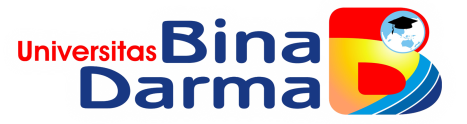 RENCANA PEMBELAJARAN SEMESTER (SEMESTER LESSON PLAN)Nomor DokFRM/DAKD/02/01RENCANA PEMBELAJARAN SEMESTER (SEMESTER LESSON PLAN)Nomor Revisi 04RENCANA PEMBELAJARAN SEMESTER (SEMESTER LESSON PLAN)Tgl. Berlaku  6 Maret 2023RENCANA PEMBELAJARAN SEMESTER (SEMESTER LESSON PLAN)Standar SPMI Disusun oleh (Prepared by)Diperiksa oleh (Checked by)Disetujui oleh (Approved by)Tanggal Validasi (Valid date)Capaian Pembelajaran Lulusan (CPL)(Programme Learning Outcomes)CPL - 5CPL- 6CPL- 7CPL- 10-Mampu memahami prinsip-prinsip dasar bangunan teknik sipil sesuai standar/code yang berlaku-Mampu merencanakan, merancang, melaksanakan, mengoperasikan, memelihara dan membongkar bangunan teknik sipil dengan mempertimbangkan aspek keselamatan, kesehatan kerja dan berwawasan lingkungan-Mampu mengambil keputusan yang tepat berdasarkan analisis informasi dan data, dan mampu memberikan petunjuk dalam memilih berbagai alternatif solusi dalam bidang teknik sipil secara mandiri dan kelompok.-Menyadari kebutuhan belajar sepanjang masa-Mampu memahami prinsip-prinsip dasar bangunan teknik sipil sesuai standar/code yang berlaku-Mampu merencanakan, merancang, melaksanakan, mengoperasikan, memelihara dan membongkar bangunan teknik sipil dengan mempertimbangkan aspek keselamatan, kesehatan kerja dan berwawasan lingkungan-Mampu mengambil keputusan yang tepat berdasarkan analisis informasi dan data, dan mampu memberikan petunjuk dalam memilih berbagai alternatif solusi dalam bidang teknik sipil secara mandiri dan kelompok.-Menyadari kebutuhan belajar sepanjang masa-Mampu memahami prinsip-prinsip dasar bangunan teknik sipil sesuai standar/code yang berlaku-Mampu merencanakan, merancang, melaksanakan, mengoperasikan, memelihara dan membongkar bangunan teknik sipil dengan mempertimbangkan aspek keselamatan, kesehatan kerja dan berwawasan lingkungan-Mampu mengambil keputusan yang tepat berdasarkan analisis informasi dan data, dan mampu memberikan petunjuk dalam memilih berbagai alternatif solusi dalam bidang teknik sipil secara mandiri dan kelompok.-Menyadari kebutuhan belajar sepanjang masaCapaian Pembelajaran Mata Kuliah (CPMK)(Course Learning Outcomes)1. CPMK 12. CPMK 23. CPMK 3Memahami metode komputasi secara numerik dan dapat menyelesaikan persoalan persamaan matematik secara numerik, Mampu menjelaskan konsep pendekatan dan eror, memahami perbedaan berbagai eror yang mungkin terjadi, mampu menerapkan pembulatan.Mampu membuat persamaan kurva untuk sejumlah data, dan menyelesaikan persamaan linier, integral, dan differensial secara numerik Mampu melakukan pemecahan masalah yang berhubungan dengan teknik material dengan berbagai metoda yang telah dipelajari  Memahami metode komputasi secara numerik dan dapat menyelesaikan persoalan persamaan matematik secara numerik, Mampu menjelaskan konsep pendekatan dan eror, memahami perbedaan berbagai eror yang mungkin terjadi, mampu menerapkan pembulatan.Mampu membuat persamaan kurva untuk sejumlah data, dan menyelesaikan persamaan linier, integral, dan differensial secara numerik Mampu melakukan pemecahan masalah yang berhubungan dengan teknik material dengan berbagai metoda yang telah dipelajari  Memahami metode komputasi secara numerik dan dapat menyelesaikan persoalan persamaan matematik secara numerik, Mampu menjelaskan konsep pendekatan dan eror, memahami perbedaan berbagai eror yang mungkin terjadi, mampu menerapkan pembulatan.Mampu membuat persamaan kurva untuk sejumlah data, dan menyelesaikan persamaan linier, integral, dan differensial secara numerik Mampu melakukan pemecahan masalah yang berhubungan dengan teknik material dengan berbagai metoda yang telah dipelajari  SUB-CPMK 1.1Pengenalan analisa numerik dan bahasa pemrograman Pengenalan analisa numerik dan bahasa pemrograman Pengenalan analisa numerik dan bahasa pemrograman Pengenalan analisa numerik dan bahasa pemrograman SUB-CPMK 2.1Sistem Persamaan LinearSistem Persamaan LinearSistem Persamaan LinearSistem Persamaan LinearSUB-CPMK 2.2Interpolasi dan Regresi Interpolasi dan Regresi Interpolasi dan Regresi Interpolasi dan Regresi SUB-CPMK 3.1Integrasi NumerikIntegrasi NumerikIntegrasi NumerikIntegrasi NumerikSUB-CPMK 3.2Solusi Persamaan Diferensial Biasa Solusi Persamaan Diferensial Biasa Solusi Persamaan Diferensial Biasa Solusi Persamaan Diferensial Biasa Matriks Sub-CPMK terhadap CPL dan CPMK SUB-CPMKCPL 5 dan CPL 10CPL 5 dan CPL 10CPL 5 dan CPL 10Matriks Sub-CPMK terhadap CPL dan CPMK SUB-CPMKCPMK 1CPMK 2CPMK 3Matriks Sub-CPMK terhadap CPL dan CPMK SUB-CPMK 1.1Matriks Sub-CPMK terhadap CPL dan CPMK SUB-CPMK 2.1Matriks Sub-CPMK terhadap CPL dan CPMK SUB-CPMK 2.2Matriks Sub-CPMK terhadap CPL dan CPMK SUB-CPMK 3.1 Matriks Sub-CPMK terhadap CPL dan CPMK SUB-CPMK 3.2Mata kuliah ini membahas berbagai teknik analisis numerik yang terkait dengan sistem penyelesaian persamaan aljabar linier, interpolasi dan regresi, integrasi numeric, dan solusi persamaan diferensial biasa, serta aplikasinya dalam Teknik Material Bobot (SKS)Pengenalan analisa numerik dan bahasa pemrograman Sistem Persamaan Linear Interpolasi dan Regresi Integrasi Numerik Solusi Persamaan Diferensial BiasaMinggu(Week)Sub CPMK(Kemampuan akhir yang direncanakan)(Lesson Learning Outcomes)Bahan Kajian/Materi Pembelajaran(Study Material)Bentuk dan Metode Pembelajaran[Estimasi Waktu](Learning Method)Sumber Belajar/ Referensi(Learning Resource)Penilaian(Evaluation)Penilaian(Evaluation)Penilaian(Evaluation)Minggu(Week)Sub CPMK(Kemampuan akhir yang direncanakan)(Lesson Learning Outcomes)Bahan Kajian/Materi Pembelajaran(Study Material)Bentuk dan Metode Pembelajaran[Estimasi Waktu](Learning Method)Sumber Belajar/ Referensi(Learning Resource)Indikator(Indicator)( Hard Skill dan Soft skill)Kriteria & bentuk(Criteria)Bobot nilai (%)1CPMK 1Pengenalan umum metode numeric dan bahasa pemrogramanMetode numerik dan pengenalan pemrograman • Kuliah • Direct Instructionaldan TutorialIdem BukuMemahami metode numerik dan bahasa pemrograman Kehadiran, Diskusi, Tanya Jawab, latihan dan tugas• 10% • 10%2CPMK 1Pengenalan umum metode numeric dan bahasa pemrogramanMetode numerik dan pengenalan pemrograman r• Kuliah • Direct Instructionaldan TutorialIdem BukuMemahami metode numerik dan bahasa pemrograman Kehadiran, Diskusi, Tanya Jawab, latihan dan tugas• 10% • 10%3CPMK 1Memahami metodemetode dalam sistem Persamaan Linear (Eliminasi gauss, Eliminasi gauss jordan, Interpolasi gausssiedel, Interpolasi jacobi, Dekomposisi LU (Lower-Upper), Dekomposisi LU Gauss, Reduksi Crout)Sistem Persamaan Linear• Kuliah • Direct Instructionaldan TutorialIdem BukuMenguasai transformasi sebuah persamaan analitik menjadi diskritKehadiran, Diskusi, Tanya Jawab, latihan dan tugas• 10% • 10%4CPMK 1Memahami metodemetode dalam sistem Persamaan Linear (Eliminasi gauss, Eliminasi gauss jordan, Interpolasi gausssiedel, Interpolasi jacobi, Dekomposisi LU (Lower-Upper), Dekomposisi LU Gauss, Reduksi Crout)Sistem Persamaan Linear• Kuliah • Direct Instructionaldan TutorialIdem BukuMenguasai transformasi sebuah persamaan analitik menjadi diskritKehadiran, Diskusi, Tanya Jawab, latihan dan tugas (kuis)• 10% • 10%5CPMK 1Memahami metodemetode dalam Interpolasi dan Regresi (Polinom Lagrange, Polinom Newton Gregory, Curve Fitting Linear, Curve Fitting Non Linear)  Interpolasi dan Regresi• Kuliah • Direct Instructionaldan TutorialIdem BukuMenguasai konsep dan mampu membuat pemrograman metodemetode interpolasi dan RegresiKehadiran, Diskusi, Tanya Jawab, latihan dan tugas• 10% • 10%6CPMK 1Memahami metodemetode dalam Interpolasi dan Regresi (Polinom Lagrange, Polinom Newton Gregory, Curve Fitting Linear, Curve Fitting Non Linear) Interpolasi dan Regresi• Kuliah • Direct Instructionaldan TutorialIdem BukuMenguasai konsep dan mampu membuat pemrograman metodemetode interpolasi dan RegresiKehadiran, Diskusi, Tanya Jawab, latihan dan tugas• 10% • 10%7CPMK 1Memahami metodemetode dalam Interpolasi dan Regresi (Polinom Lagrange, Polinom Newton Gregory, Curve Fitting Linear, Curve Fitting Non Linear) Interpolasi dan Regresi• Kuliah • Direct Instructionaldan TutorialIdem BukuMenguasai konsep dan mampu membuat pemrograman metodemetode interpolasi dan RegresiKehadiran, Diskusi, Tanya Jawab, latihan dan tugas• 10% • 10%8Evaluasi Tengah Semester: Melakukan Validasi Penilaian, Evaluasi dan Perbaikan Proses Pembelajaran berikutnyaEvaluasi Tengah Semester: Melakukan Validasi Penilaian, Evaluasi dan Perbaikan Proses Pembelajaran berikutnyaEvaluasi Tengah Semester: Melakukan Validasi Penilaian, Evaluasi dan Perbaikan Proses Pembelajaran berikutnyaEvaluasi Tengah Semester: Melakukan Validasi Penilaian, Evaluasi dan Perbaikan Proses Pembelajaran berikutnyaEvaluasi Tengah Semester: Melakukan Validasi Penilaian, Evaluasi dan Perbaikan Proses Pembelajaran berikutnyaEvaluasi Tengah Semester: Melakukan Validasi Penilaian, Evaluasi dan Perbaikan Proses Pembelajaran berikutnya9CPMK 2Memahami metodemetode dalam integrasi numerik (Metode Pias, Metode Newton Cotes, Metode Romberg, Ekstrapolasi Richardson, Ekstrapolasi Aitken) .Integrasi Numerik • Kuliah • Direct Instructionaldan TutorialIdem BukuMenguasai konsep dan mampu membuat pemrograman integrasi numerikKehadiran, Diskusi, Tanya Jawab, latihan dan tugas kelompok• 10%• 10%10CPMK 2Memahami metodemetode dalam integrasi numerik (Metode Pias, Metode Newton Cotes, Metode Romberg, Ekstrapolasi Richardson, Ekstrapolasi Aitken) Integrasi Numerik• Kuliah • Direct Instructionaldan TutorialIdem BukuMenguasai konsep dan mampu membuat pemrograman integrasi numerikKehadiran, Diskusi, Tanya Jawab, latihan dan tugas• 10%• 10%11CPMK 2Memahami metodemetode dalam integrasi numerik (Metode Pias, Metode Newton Cotes, Metode Romberg, Ekstrapolasi Richardson, Ekstrapolasi Aitken) Integrasi Numerik• Kuliah • Direct Instructionaldan TutorialIdem BukuMenguasai konsep dan mampu membuat pemrograman integrasi numerikKehadiran, Diskusi, Tanya Jawab, latihan dan tugas• 10%• 10%12CPMK 3Memahami metodemetode dalam persamaan diferensial biasa (Metode euler, Metode Heun, Metode Deret Taylor, Metode Runge Kutta)Solusi Persamaan Diferensial Biasa• Kuliah • Direct Instructionaldan TutorialIdem BukuMenguasai konsep dan mampu membuat pemrograman diferensial biasaKehadiran, Diskusi, Tanya Jawab, latihan dan tugas• 10%• 10%13CPMK 3Memahami metodemetode dalam persamaan diferensial biasa (Metode euler, Metode Heun, Metode Deret Taylor, Metode Runge Kutta)Solusi Persamaan Diferensial Biasa• Kuliah • Direct Instructionaldan TutorialIdem BukuMenguasai konsep dan mampu membuat pemrograman diferensial biasaKehadiran, Diskusi, Tanya Jawab, latihan dan tugas• 10%• 10%14CPMK 3Tugas aplikasi analisa numerik dalam Teknik Materialaplikasi analisa numerik dalam Teknik Material• Kuliah • Direct Instructionaldan TutorialIdem BukuPenguasaan konsep, problem solving, Kehadiran, Diskusi, Tanya Jawab, latihan dan tugas• 10%• 10%15CPMK 3Tugas aplikasi analisa numerik dalam Teknik Materialaplikasi analisa numerik dalam Teknik Material• Kuliah • Direct Instructionaldan TutorialIdem BukuPenguasaan konsep, problem solving, Kehadiran, Diskusi, Tanya Jawab, latihan dan tugas• 10%• 10%16Evaluasi Akhir Semester: Melakukan Validasi Penilaian Akhir dan Menentukan Kelulusan MahasiswaEvaluasi Akhir Semester: Melakukan Validasi Penilaian Akhir dan Menentukan Kelulusan MahasiswaEvaluasi Akhir Semester: Melakukan Validasi Penilaian Akhir dan Menentukan Kelulusan MahasiswaEvaluasi Akhir Semester: Melakukan Validasi Penilaian Akhir dan Menentukan Kelulusan MahasiswaEvaluasi Akhir Semester: Melakukan Validasi Penilaian Akhir dan Menentukan Kelulusan MahasiswaEvaluasi Akhir Semester: Melakukan Validasi Penilaian Akhir dan Menentukan Kelulusan MahasiswaCPLCPMKMBKMObservasi (Praktek)Unjuk Kerja (Presentasi)TugasTes Tertulis Tes Tertulis Tes Tertulis Tes Lisan (Tgs Kel)CPLCPMKMBKMObservasi (Praktek)Unjuk Kerja (Presentasi)TugasKuisUTSUASTes Lisan (Tgs Kel)CPL 05 dan CPL 10CPMK-1CPL 05 dan CPL 10CPMK-2CPL 05 dan CPL 10CPMK-3CPLCPMKTahap PenilaianTeknik PenilaianInstrumenKriteria BobotCPL 5 dan CPL 10CPMK-1Perkuliahan Sebelum UTS, tugas dan UTSRubrikKelengkapan Berkas danKelengkapanan jawaban35%CPL 5 dan CPL 10CPMK-2Perkuliahan setelah UTS, tugas dan UASRubrikKelengkapan Berkas danKelengkapanan jawaban30%CPL 5 dan CPL 10CPMK-3Perkuliahan Setelah UTS, tugas dan UASRubrikKelengkapan Berkas danKelengkapanan jawaban35%CPLCPMKMBKMObservasi (Praktek)Unjuk Kerja (Presentasi)TugasTes Tertulis Tes Tertulis Tes Tertulis Tes Lisan (Tgs Kel)TotalCPLCPMKMBKMObservasi (Praktek)Unjuk Kerja (Presentasi)TugasKuisUTSUASTes Lisan (Tgs Kel)TotalCPL 5 dan CPL 10CPMK-1102535CPL 5 dan CPL 10CPMK-210151540CPL 5 dan CPL 10CPMK-3101525Jumlah Total MK Jumlah Total MK Jumlah Total MK Jumlah Total MK Jumlah Total MK Jumlah Total MK Jumlah Total MK Jumlah Total MK Jumlah Total MK Jumlah Total MK 100NoKategori / Metode EvaluasiCPMKModel SoalIndikator PenilaianIndikator PenilaianIndikator PenilaianIndikator PenilaianIndikator PenilaianNoKategori / Metode EvaluasiCPMKModel SoalKurangCukupBaikSangat Baik1TugasCPMK11. menjelaskan pengertian Metode numerik dan pemrograman 2. melakukan perhitungan dengan Sistem Persamaan Linear3. menghitung dengan Interpolasi dan Regresi1. mahasiswa tidak mampu menjelaskan pengertian Metode numerik dan pemrograman 2. mahasiswa tidak mampu melakukan perhitungan dengan Sistem Persamaan Linear3. mahasiswa tidak mampu menghitung dengan Interpolasi dan Regresi1. mahasiswa cukup mampu menjelaskan pengertian Metode numerik dan pemrograman 2. mahasiswa cukup mampu melakukan perhitungan dengan Sistem Persamaan Linear3. mahasiswa cukup mampu menghitung dengan Interpolasi dan Regresi1. mahasiswa mampu dengan baik menjelaskan pengertian Metode numerik dan pemrograman 2. mahasiswa mampu dengan baik melakukan perhitungan dengan Sistem Persamaan Linear3. mahasiswa mampu dengan baik menghitung dengan Interpolasi dan Regresi1. menjelaskan pengertian Metode numerik dan pemrograman 2. melakukan perhitungan dengan Sistem Persamaan Linear3. menghitung dengan Interpolasi dan RegresiCPMK 21. melakukan perhitungan dengan metode dalam integrasi numerik Metode Pias, 2. melakukan perhitungan dengan metode dalam integrasi numerik Metode Newton Cotes, 3. melakukan perhitungan dengan metode dalam integrasi numerik Metode Romberg, 4. melakukan perhitungan dengan metode dalam integrasi numerik Ekstrapolasi Richardson, 5.melakukan perhitungan dengan metode dalam integrasi numerik Ekstrapolasi Aitken .6.melakukan perhitungan dengan metode dalam integrasi numerik 1. mahasiswa tidak mampu melakukan perhitungan dengan metode dalam integrasi numerik Metode Pias, 2. mahasiswa tidak mampu melakukan perhitungan dengan metode dalam integrasi numerik Metode Newton Cotes, 3. mahasiswa tidak mampu melakukan perhitungan dengan metode dalam integrasi numerik Metode Romberg, 4. mahasiswa tidak mampu melakukan perhitungan dengan metode dalam integrasi numerik Ekstrapolasi Richardson, 5. mahasiswa tidak mampu melakukan perhitungan dengan metode dalam integrasi numerik Ekstrapolasi Aitken .6. mahasiswa tidak mampu melakukan perhitungan dengan metode dalam integrasi numerik 1. mahasiswa cukup mampu melakukan perhitungan dengan metode dalam integrasi numerik Metode Pias, 2. mahasiswa cukup mampu melakukan perhitungan dengan metode dalam integrasi numerik Metode Newton Cotes, 3. mahasiswa cukup mampu melakukan perhitungan dengan metode dalam integrasi numerik Metode Romberg, 4. mahasiswa cukup mampu melakukan perhitungan dengan metode dalam integrasi numerik Ekstrapolasi Richardson, 5. mahasiswa cukup mampu melakukan perhitungan dengan metode dalam integrasi numerik Ekstrapolasi Aitken .6.melakukan perhitungan dengan metode dalam integrasi numerik 1. mahasiswa mampu dengan baik melakukan perhitungan dengan metode dalam integrasi numerik Metode Pias, 2. mahasiswa mampu dengan baik melakukan perhitungan dengan metode dalam integrasi numerik Metode Newton Cotes, 3. mahasiswa mampu dengan baik melakukan perhitungan dengan metode dalam integrasi numerik Metode Romberg, 4. mahasiswa mampu dengan baik melakukan perhitungan dengan metode dalam integrasi numerik Ekstrapolasi Richardson, 5. mahasiswa mampu dengan baik melakukan perhitungan dengan metode dalam integrasi numerik Ekstrapolasi Aitken .6. mahasiswa mampu dengan baik melakukan perhitungan dengan metode dalam integrasi numerik 1. mahasiswa mampu dengan baik melakukan perhitungan dengan metode dalam integrasi numerik Metode Pias, 2. mahasiswa mampu dengan baik melakukan perhitungan dengan metode dalam integrasi numerik Metode Newton Cotes, 3. mahasiswa mampu dengan baik melakukan perhitungan dengan metode dalam integrasi numerik Metode Romberg, 4. mahasiswa mampu dengan baik melakukan perhitungan dengan metode dalam integrasi numerik Ekstrapolasi Richardson, 5. mahasiswa mampu dengan baik melakukan perhitungan dengan metode dalam integrasi numerik Ekstrapolasi Aitken .6. mahasiswa mampu dengan baik melakukan perhitungan dengan metode dalam integrasi numerik CPMK 31.melakukan perhitungan dengan metode Solusi Persamaan Diferensial Biasa2. melakukan perhitungan dengan metode aplikasi analisa numerik dalam Teknik Material1. mahasiswa tidak mampu melakukan perhitungan dengan metode Solusi Persamaan Diferensial Biasa2. mahasiswa tidak mampu melakukan perhitungan dengan metode aplikasi analisa numerik dalam Teknik Material1. mahasiswa cukup mampu melakukan perhitungan dengan metode Solusi Persamaan Diferensial Biasa2. mahasiswa cukup mampu melakukan perhitungan dengan metode aplikasi analisa numerik dalam Teknik Material1. mahasiswa mampu dengan baik melakukan perhitungan dengan metode Solusi Persamaan Diferensial Biasa2. mahasiswa mampu dengan baik melakukan perhitungan dengan metode aplikasi analisa numerik dalam Teknik Material1. mahasiswa mampu dengan baik melakukan perhitungan dengan metode Solusi Persamaan Diferensial Biasa2. mahasiswa mampu dengan baik melakukan perhitungan dengan metode aplikasi analisa numerik dalam Teknik Material2QuizCPMK 21. melakukan perhitungan dengan metode dalam integrasi numerik Metode Pias, 2. melakukan perhitungan dengan metode dalam integrasi numerik Metode Newton Cotes, 3. melakukan perhitungan dengan metode dalam integrasi numerik Metode Romberg, 4. melakukan perhitungan dengan metode dalam integrasi numerik Ekstrapolasi Richardson, 5.melakukan perhitungan dengan metode dalam integrasi numerik Ekstrapolasi Aitken .6.melakukan perhitungan dengan metode dalam integrasi numerik 1. mahasiswa tidak mampu melakukan perhitungan dengan metode dalam integrasi numerik Metode Pias, 2. mahasiswa tidak mampu melakukan perhitungan dengan metode dalam integrasi numerik Metode Newton Cotes, 3. mahasiswa tidak mampu melakukan perhitungan dengan metode dalam integrasi numerik Metode Romberg, 4. mahasiswa tidak mampu melakukan perhitungan dengan metode dalam integrasi numerik Ekstrapolasi Richardson, 5. mahasiswa tidak mampu melakukan perhitungan dengan metode dalam integrasi numerik Ekstrapolasi Aitken .6. mahasiswa tidak mampu melakukan perhitungan dengan metode dalam integrasi numerik 1. mahasiswa cukup mampu melakukan perhitungan dengan metode dalam integrasi numerik Metode Pias, 2. mahasiswa cukup mampu melakukan perhitungan dengan metode dalam integrasi numerik Metode Newton Cotes, 3. mahasiswa cukup mampu melakukan perhitungan dengan metode dalam integrasi numerik Metode Romberg, 4. mahasiswa cukup mampu melakukan perhitungan dengan metode dalam integrasi numerik Ekstrapolasi Richardson, 5. mahasiswa cukup mampu melakukan perhitungan dengan metode dalam integrasi numerik Ekstrapolasi Aitken .6.melakukan perhitungan dengan metode dalam integrasi numerik 1. mahasiswa mampu dengan baik melakukan perhitungan dengan metode dalam integrasi numerik Metode Pias, 2. mahasiswa mampu dengan baik melakukan perhitungan dengan metode dalam integrasi numerik Metode Newton Cotes, 3. mahasiswa mampu dengan baik melakukan perhitungan dengan metode dalam integrasi numerik Metode Romberg, 4. mahasiswa mampu dengan baik melakukan perhitungan dengan metode dalam integrasi numerik Ekstrapolasi Richardson, 5. mahasiswa mampu dengan baik melakukan perhitungan dengan metode dalam integrasi numerik Ekstrapolasi Aitken .6. mahasiswa mampu dengan baik melakukan perhitungan dengan metode dalam integrasi numerik 1. mahasiswa mampu dengan baik melakukan perhitungan dengan metode dalam integrasi numerik Metode Pias, 2. mahasiswa mampu dengan baik melakukan perhitungan dengan metode dalam integrasi numerik Metode Newton Cotes, 3. mahasiswa mampu dengan baik melakukan perhitungan dengan metode dalam integrasi numerik Metode Romberg, 4. mahasiswa mampu dengan baik melakukan perhitungan dengan metode dalam integrasi numerik Ekstrapolasi Richardson, 5. mahasiswa mampu dengan baik melakukan perhitungan dengan metode dalam integrasi numerik Ekstrapolasi Aitken .6. mahasiswa mampu dengan baik melakukan perhitungan dengan metode dalam integrasi numerik 3Tugas KelompokCPMK 21. melakukan perhitungan dengan metode dalam integrasi numerik Metode Pias, 2. melakukan perhitungan dengan metode dalam integrasi numerik Metode Newton Cotes, 3. melakukan perhitungan dengan metode dalam integrasi numerik Metode Romberg, 4. melakukan perhitungan dengan metode dalam integrasi numerik Ekstrapolasi Richardson, 5.melakukan perhitungan dengan metode dalam integrasi numerik Ekstrapolasi Aitken .6.melakukan perhitungan dengan metode dalam integrasi numerik 1. mahasiswa tidak mampu melakukan perhitungan dengan metode dalam integrasi numerik Metode Pias, 2. mahasiswa tidak mampu melakukan perhitungan dengan metode dalam integrasi numerik Metode Newton Cotes, 3. mahasiswa tidak mampu melakukan perhitungan dengan metode dalam integrasi numerik Metode Romberg, 4. mahasiswa tidak mampu melakukan perhitungan dengan metode dalam integrasi numerik Ekstrapolasi Richardson, 5. mahasiswa tidak mampu melakukan perhitungan dengan metode dalam integrasi numerik Ekstrapolasi Aitken .6. mahasiswa tidak mampu melakukan perhitungan dengan metode dalam integrasi numerik 1. mahasiswa cukup mampu melakukan perhitungan dengan metode dalam integrasi numerik Metode Pias, 2. mahasiswa cukup mampu melakukan perhitungan dengan metode dalam integrasi numerik Metode Newton Cotes, 3. mahasiswa cukup mampu melakukan perhitungan dengan metode dalam integrasi numerik Metode Romberg, 4. mahasiswa cukup mampu melakukan perhitungan dengan metode dalam integrasi numerik Ekstrapolasi Richardson, 5. mahasiswa cukup mampu melakukan perhitungan dengan metode dalam integrasi numerik Ekstrapolasi Aitken .6.melakukan perhitungan dengan metode dalam integrasi numerik 1. mahasiswa mampu dengan baik melakukan perhitungan dengan metode dalam integrasi numerik Metode Pias, 2. mahasiswa mampu dengan baik melakukan perhitungan dengan metode dalam integrasi numerik Metode Newton Cotes, 3. mahasiswa mampu dengan baik melakukan perhitungan dengan metode dalam integrasi numerik Metode Romberg, 4. mahasiswa mampu dengan baik melakukan perhitungan dengan metode dalam integrasi numerik Ekstrapolasi Richardson, 5. mahasiswa mampu dengan baik melakukan perhitungan dengan metode dalam integrasi numerik Ekstrapolasi Aitken .6. mahasiswa mampu dengan baik melakukan perhitungan dengan metode dalam integrasi numerik 1. mahasiswa mampu dengan baik melakukan perhitungan dengan metode dalam integrasi numerik Metode Pias, 2. mahasiswa mampu dengan baik melakukan perhitungan dengan metode dalam integrasi numerik Metode Newton Cotes, 3. mahasiswa mampu dengan baik melakukan perhitungan dengan metode dalam integrasi numerik Metode Romberg, 4. mahasiswa mampu dengan baik melakukan perhitungan dengan metode dalam integrasi numerik Ekstrapolasi Richardson, 5. mahasiswa mampu dengan baik melakukan perhitungan dengan metode dalam integrasi numerik Ekstrapolasi Aitken .6. mahasiswa mampu dengan baik melakukan perhitungan dengan metode dalam integrasi numerik 4UTSCPMK 11. menjelaskan pengertian Metode numerik dan pemrograman 2. melakukan perhitungan dengan Sistem Persamaan Linear3. menghitung dengan Interpolasi dan Regresi1. mahasiswa tidak mampu menjelaskan pengertian Metode numerik dan pemrograman 2. mahasiswa tidak mampu melakukan perhitungan dengan Sistem Persamaan Linear3. mahasiswa tidak mampu menghitung dengan Interpolasi dan Regresi1. mahasiswa cukup mampu menjelaskan pengertian Metode numerik dan pemrograman 2. mahasiswa cukup mampu melakukan perhitungan dengan Sistem Persamaan Linear3. mahasiswa cukup mampu menghitung dengan Interpolasi dan Regresi1. mahasiswa mampu dengan baik menjelaskan pengertian Metode numerik dan pemrograman 2. mahasiswa mampu dengan baik melakukan perhitungan dengan Sistem Persamaan Linear3. mahasiswa mampu dengan baik menghitung dengan Interpolasi dan Regresi1. menjelaskan pengertian Metode numerik dan pemrograman 2. melakukan perhitungan dengan Sistem Persamaan Linear3. menghitung dengan Interpolasi dan Regresi5UASCPMK 21. melakukan perhitungan dengan metode dalam integrasi numerik Metode Pias, 2. melakukan perhitungan dengan metode dalam integrasi numerik Metode Newton Cotes, 3. melakukan perhitungan dengan metode dalam integrasi numerik Metode Romberg, 4. melakukan perhitungan dengan metode dalam integrasi numerik Ekstrapolasi Richardson, 5.melakukan perhitungan dengan metode dalam integrasi numerik Ekstrapolasi Aitken .6.melakukan perhitungan dengan metode dalam integrasi numerik 1. mahasiswa tidak mampu melakukan perhitungan dengan metode dalam integrasi numerik Metode Pias, 2. mahasiswa tidak mampu melakukan perhitungan dengan metode dalam integrasi numerik Metode Newton Cotes, 3. mahasiswa tidak mampu melakukan perhitungan dengan metode dalam integrasi numerik Metode Romberg, 4. mahasiswa tidak mampu melakukan perhitungan dengan metode dalam integrasi numerik Ekstrapolasi Richardson, 5. mahasiswa tidak mampu melakukan perhitungan dengan metode dalam integrasi numerik Ekstrapolasi Aitken .6. mahasiswa tidak mampu melakukan perhitungan dengan metode dalam integrasi numerik 1. mahasiswa cukup mampu melakukan perhitungan dengan metode dalam integrasi numerik Metode Pias, 2. mahasiswa cukup mampu melakukan perhitungan dengan metode dalam integrasi numerik Metode Newton Cotes, 3. mahasiswa cukup mampu melakukan perhitungan dengan metode dalam integrasi numerik Metode Romberg, 4. mahasiswa cukup mampu melakukan perhitungan dengan metode dalam integrasi numerik Ekstrapolasi Richardson, 5. mahasiswa cukup mampu melakukan perhitungan dengan metode dalam integrasi numerik Ekstrapolasi Aitken .6.melakukan perhitungan dengan metode dalam integrasi numerik 1. mahasiswa mampu dengan baik melakukan perhitungan dengan metode dalam integrasi numerik Metode Pias, 2. mahasiswa mampu dengan baik melakukan perhitungan dengan metode dalam integrasi numerik Metode Newton Cotes, 3. mahasiswa mampu dengan baik melakukan perhitungan dengan metode dalam integrasi numerik Metode Romberg, 4. mahasiswa mampu dengan baik melakukan perhitungan dengan metode dalam integrasi numerik Ekstrapolasi Richardson, 5. mahasiswa mampu dengan baik melakukan perhitungan dengan metode dalam integrasi numerik Ekstrapolasi Aitken .6. mahasiswa mampu dengan baik melakukan perhitungan dengan metode dalam integrasi numerik 1. mahasiswa mampu dengan baik melakukan perhitungan dengan metode dalam integrasi numerik Metode Pias, 2. mahasiswa mampu dengan baik melakukan perhitungan dengan metode dalam integrasi numerik Metode Newton Cotes, 3. mahasiswa mampu dengan baik melakukan perhitungan dengan metode dalam integrasi numerik Metode Romberg, 4. mahasiswa mampu dengan baik melakukan perhitungan dengan metode dalam integrasi numerik Ekstrapolasi Richardson, 5. mahasiswa mampu dengan baik melakukan perhitungan dengan metode dalam integrasi numerik Ekstrapolasi Aitken .6. mahasiswa mampu dengan baik melakukan perhitungan dengan metode dalam integrasi numerik CPMK 31.melakukan perhitungan dengan metode Solusi Persamaan Diferensial Biasa2. melakukan perhitungan dengan metode aplikasi analisa numerik dalam Teknik Material1. mahasiswa tidak mampu melakukan perhitungan dengan metode Solusi Persamaan Diferensial Biasa2. mahasiswa tidak mampu melakukan perhitungan dengan metode aplikasi analisa numerik dalam Teknik Material1. mahasiswa cukup mampu melakukan perhitungan dengan metode Solusi Persamaan Diferensial Biasa2. mahasiswa cukup mampu melakukan perhitungan dengan metode aplikasi analisa numerik dalam Teknik Material1. mahasiswa mampu dengan baik melakukan perhitungan dengan metode Solusi Persamaan Diferensial Biasa2. mahasiswa mampu dengan baik melakukan perhitungan dengan metode aplikasi analisa numerik dalam Teknik Material1. mahasiswa mampu dengan baik melakukan perhitungan dengan metode Solusi Persamaan Diferensial Biasa2. mahasiswa mampu dengan baik melakukan perhitungan dengan metode aplikasi analisa numerik dalam Teknik MaterialAspekSangat KurangKurang CukupBaikSangat BaikAspek< 2020 – 4041 – 6061 – 80> 80Presentasi:Presentasi:Presentasi:Presentasi:Presentasi:Presentasi:Presentasi:Gaya Presentasi➢ Pembicara cemas dan tidak nyaman, dan membaca berbagai catatan daripada berbicara.➢ Pendengar seringdiabaikan.➢ Tidak terjadi kontak mata karena pembicara lebih banyak melihat ke papan tulis atau layar.Berpatokan pada catatan, tidak ada ide yang dikembangkan di luar catatan, suara monoton.➢ Secara umum pembicara tenang, tetapi dengan nada yang datar dan cukup sering bergantung pada catatan.➢ Kadang kala kontak mata dengan pendengardiabaikan.➢ Pembicara tenang dan menggunakan intonasi yang tepat, berbicara tanpa bergantung pada catatan, dan berinteraksi secaraintensif dengan pendengar.➢ Pembicara selalu kontak mata dengan pendengar.Berbicara dengan semangat, menularkan semangat dan antusiasme pada pendengar.Isi PresentasiIsi menyesatkan pendengar.Isi yang disampaikan terlalu umum sehingga tidak menambah wawas bagipendengar.Isi disampaikan dengan akurat tapi tidak lengkap.Isi disampaikan dengan akurat dan lengkap, sehingga pendengar mendapatwawasan baru.Isi disampaikan dengan sangat akurat dan lengkap, sehingga dapat menggugahpendengar untukmengembangkan pikiran.Alat/Sistem:Alat/Sistem:Alat/Sistem:Alat/Sistem:Alat/Sistem:Alat/Sistem:Alat/Sistem:KeandalanSistem tidak bekerja sama sekali.Sistem beroperasi tapi tidak sesuai dengan konsep dan kadang muncul stug.Sistem dapat beroperasi dengan baik tapi tidak sesuai dengan konsep yang diusulkan.Sistem beroperasi sesuai dengan konsep tapi kadang muncul stug.Sistem berjalan sangat lancar dan sesuai dengan konsep yang diusulkan.AlgoritmaTidak ada algoritma pada sistem.Algoritma yang diusulkan berupa kendali loop terbuka tapi tidak tepat.➢ Algoritma yang diusulkan berupa kendali looptertutup tapi tidak tepat.➢ Algoritma yang diusulkan berupa kendali loop terbuka tapi kurang tepat.➢ Algoritma yang diusulkan berupa kendali looptertutup tapi kurang tepat.➢ Algoritma yang diusulkan berupa kendali loop terbuka dan sesuai.Algoritma yang diusulkan berupa kendali loop tertutup dan sesuai.Laporan:Laporan:Laporan:Laporan:Laporan:Laporan:Laporan:Komponen yang harus ada:1. Latar Belakang2. Perancangan3. Hasil & Pembahasan4. KesimpulanMenuliskan sebagian komponen yang diminta dan banyak yang kurang tepat.Menuliskan sebagian komponen yang diminta tapi sebagian kurang benar.Menuliskan semua komponen yang diminta tapi banyak yang kurang tepat.Menuliskan semua komponen yang diminta tapi sebagian kurang benar.Menuliskan semua komponen yang diminta dengan baik dan benar.TotalTotalTotalTotalTotalTotalMinggu keSub-CPMKAsesmenBobot1SUB-CPMK1: Memahami metodemetode dalam Interpolasi dan Regresi (Polinom Lagrange, Polinom Newton Gregory, Curve Fitting Linear, Curve Fitting Non Linear)Tugas 1 : 1. menjelaskan pengertian Metode numerik dan pemrograman 1,5 %2SUB-CPMK1: Memahami metodemetode dalam Interpolasi dan Regresi (Polinom Lagrange, Polinom Newton Gregory, Curve Fitting Linear, Curve Fitting Non Linear)Tugas 2 : • melakukan perhitungan dengan Sistem Persamaan Linear1,5 %2SUB-CPMK1: Memahami metodemetode dalam Interpolasi dan Regresi (Polinom Lagrange, Polinom Newton Gregory, Curve Fitting Linear, Curve Fitting Non Linear)3SUB-CPMK1: Memahami metodemetode dalam Interpolasi dan Regresi (Polinom Lagrange, Polinom Newton Gregory, Curve Fitting Linear, Curve Fitting Non Linear)Tugas 3:3SUB-CPMK1: Memahami metodemetode dalam Interpolasi dan Regresi (Polinom Lagrange, Polinom Newton Gregory, Curve Fitting Linear, Curve Fitting Non Linear)• melakukan perhitungan dengan Sistem Persamaan Linear8 %3SUB-CPMK1: Memahami metodemetode dalam Interpolasi dan Regresi (Polinom Lagrange, Polinom Newton Gregory, Curve Fitting Linear, Curve Fitting Non Linear)UTS5 %4 dan 5SUB-CPMK1: Memahami metodemetode dalam Interpolasi dan Regresi (Polinom Lagrange, Polinom Newton Gregory, Curve Fitting Linear, Curve Fitting Non Linear)Tugas 4 dan 5: • menghitung dengan Interpolasi dan Regresi.2 %4 dan 5SUB-CPMK1: Memahami metodemetode dalam Interpolasi dan Regresi (Polinom Lagrange, Polinom Newton Gregory, Curve Fitting Linear, Curve Fitting Non Linear)4 dan 5SUB-CPMK1: Memahami metodemetode dalam Interpolasi dan Regresi (Polinom Lagrange, Polinom Newton Gregory, Curve Fitting Linear, Curve Fitting Non Linear)Tugas 6 dan 7:6 dan 7SUB-CPMK1: Memahami metodemetode dalam Interpolasi dan Regresi (Polinom Lagrange, Polinom Newton Gregory, Curve Fitting Linear, Curve Fitting Non Linear)• menghitung dengan Interpolasi dan Regresi1 %6 dan 7SUB-CPMK1: Memahami metodemetode dalam Interpolasi dan Regresi (Polinom Lagrange, Polinom Newton Gregory, Curve Fitting Linear, Curve Fitting Non Linear)UTS30 %6 dan 7SUB-CPMK1: Memahami metodemetode dalam Interpolasi dan Regresi (Polinom Lagrange, Polinom Newton Gregory, Curve Fitting Linear, Curve Fitting Non Linear)8Evaluasi Tengah Semester : EvaluasiCPMK 1 UTSUTS9 s.d 11SUB-CPMK 2 : Memahami metodemetode dalam integrasi numerik (Metode Pias, Metode Newton Cotes, Metode Romberg, Ekstrapolasi Richardson, Ekstrapolasi Aitken) .Tugas 9 s.d 11: Tugas Kelompok1. melakukan perhitungan dengan metode dalam integrasi numerik Metode Pias, 2. melakukan perhitungan dengan metode dalam integrasi numerik Metode Newton Cotes, 3. melakukan perhitungan dengan metode dalam integrasi numerik Metode Romberg, 4. melakukan perhitungan dengan metode dalam integrasi numerik Ekstrapolasi Richardson, 5.melakukan perhitungan dengan metode dalam integrasi numerik Ekstrapolasi Aitken .6.melakukan perhitungan dengan metode dalam integrasi numerik 1,5 %9 s.d 11SUB-CPMK 2 : Memahami metodemetode dalam integrasi numerik (Metode Pias, Metode Newton Cotes, Metode Romberg, Ekstrapolasi Richardson, Ekstrapolasi Aitken) .UAS20 %12-13SUB-CPMK 3 : Memahami metodemetode dalam persamaan diferensial biasa (Metode euler, Metode Heun, Metode Deret Taylor, Metode Runge Kutta)Tugas 12-13 :1.melakukan perhitungan dengan metode Solusi Persamaan Diferensial Biasa1,5 %14 sampai 15SUB-CPMK 3 : Memahami metodemetode dalam persamaan diferensial biasa (Metode euler, Metode Heun, Metode Deret Taylor, Metode Runge Kutta)Tugas 14:1.  melakukan perhitungan dengan metode aplikasi analisa numerik dalam Teknik Material1,5 %14 sampai 15SUB-CPMK 3 : Memahami metodemetode dalam persamaan diferensial biasa (Metode euler, Metode Heun, Metode Deret Taylor, Metode Runge Kutta)Tugas 15 : 1.melakukan perhitungan dengan metode aplikasi analisa numerik dalam Teknik Material1,5 %14 sampai 15SUB-CPMK 3 : Memahami metodemetode dalam persamaan diferensial biasa (Metode euler, Metode Heun, Metode Deret Taylor, Metode Runge Kutta)14 sampai 15SUB-CPMK 3 : Memahami metodemetode dalam persamaan diferensial biasa (Metode euler, Metode Heun, Metode Deret Taylor, Metode Runge Kutta)UAS20 %16Evaluasi Akhir Semester :SUB-CPMK 2: SUB-CPMK 3 : UASUAS1-16Evaluasi CPMK 1 sampai CPMK 3.Total Bobot CPMKTotal Bobot CPMKTotal Bobot CPMK100%Total Bobot CPLTotal Bobot CPLTotal Bobot CPL100%CPLCPMKMBKMObservasi (Praktek)Unjuk Kerja (Presentasi)TugasTes Tertulis Tes Tertulis Tes Tertulis Tes Lisan (Tgs Kel)TotalCPLCPMKMBKMObservasi (Praktek)Unjuk Kerja (Presentasi)TugasKuisUTSUASTes Lisan (Tgs Kel)TotalCPL 05, 06 dan CPL 10CPMK-131518CPL 05, 06 dan CPL 10CPMK-23531544CPL 05, 06 dan CPL 10CPMK-333235Jumlah Total MK Mekanika Tanah LanjutanJumlah Total MK Mekanika Tanah LanjutanJumlah Total MK Mekanika Tanah LanjutanJumlah Total MK Mekanika Tanah LanjutanJumlah Total MK Mekanika Tanah LanjutanJumlah Total MK Mekanika Tanah LanjutanJumlah Total MK Mekanika Tanah LanjutanJumlah Total MK Mekanika Tanah LanjutanJumlah Total MK Mekanika Tanah LanjutanJumlah Total MK Mekanika Tanah Lanjutan100No.BentukAsesmenCPL 5, 6 dan 7CPL 5, 6 dan 7CPL 5, 6 dan 7CPL 5, 6 dan 7TotalNo.BentukAsesmenCPMK 1CPMK 2CPMK 3CPMK 41Tugas Minggu -11,5 %1,5 %2Tugas 2 Minggu -21,5 %1,5 %3Tugas 3 Minggu -38 %8 %4Tugas 4 Minggu -41 %1 %5Tugas 5 Minggu -51 %1 %6Tugas 6 Minggu -60,5 %0,5 %7Tugas 7 Minggu -70,5 %0,5 %8Tugas 8 Minggu -8UTSUTSUTSUTSUTS9Tugas 9 Kelompok Minggu -91 %1 %10Tugas 10 Kelompok Minggu -100,5 %0,5 %11Tugas 11 Kelompok Minggu -110,5 %0,5 %12Tugas 12 Minggu -120,5 %0,5 %13Tugas 13 Minggu -130,5 %0,5 %14Tugas 14 Minggu -141,5 %1,5 %15Tugas 15 Minggu -151,5 %1,5 %16Tugas 16 Minggu -16UASUASUASUASUASTotal Bobot TugasTotal Bobot Tugas11 %3 %3%3%20 %RENCANA TUGAS MAHASISWARENCANA TUGAS MAHASISWARENCANA TUGAS MAHASISWARENCANA TUGAS MAHASISWARENCANA TUGAS MAHASISWARENCANA TUGAS MAHASISWAMata KuliahAnalisa Numeriksks3Semester / Kelas1Judul TugasJudul TugasJudul TugasJudul TugasJudul TugasJudul TugasTugas 1 : • menjelaskan pengertian Metode numerik dan pemrogramanTugas 1 : • menjelaskan pengertian Metode numerik dan pemrogramanTugas 1 : • menjelaskan pengertian Metode numerik dan pemrogramanTugas 1 : • menjelaskan pengertian Metode numerik dan pemrogramanTugas 1 : • menjelaskan pengertian Metode numerik dan pemrogramanTugas 1 : • menjelaskan pengertian Metode numerik dan pemrogramanSub Capaian Pembelajaran Mata KuliahSub Capaian Pembelajaran Mata KuliahSub Capaian Pembelajaran Mata KuliahSub Capaian Pembelajaran Mata KuliahSub Capaian Pembelajaran Mata KuliahSub Capaian Pembelajaran Mata KuliahSUB-CPMK1: Memahami metodemetode dalam Interpolasi dan Regresi (Polinom Lagrange, Polinom Newton Gregory, Curve Fitting Linear, Curve Fitting Non Linear)SUB-CPMK1: Memahami metodemetode dalam Interpolasi dan Regresi (Polinom Lagrange, Polinom Newton Gregory, Curve Fitting Linear, Curve Fitting Non Linear)SUB-CPMK1: Memahami metodemetode dalam Interpolasi dan Regresi (Polinom Lagrange, Polinom Newton Gregory, Curve Fitting Linear, Curve Fitting Non Linear)SUB-CPMK1: Memahami metodemetode dalam Interpolasi dan Regresi (Polinom Lagrange, Polinom Newton Gregory, Curve Fitting Linear, Curve Fitting Non Linear)SUB-CPMK1: Memahami metodemetode dalam Interpolasi dan Regresi (Polinom Lagrange, Polinom Newton Gregory, Curve Fitting Linear, Curve Fitting Non Linear)SUB-CPMK1: Memahami metodemetode dalam Interpolasi dan Regresi (Polinom Lagrange, Polinom Newton Gregory, Curve Fitting Linear, Curve Fitting Non Linear)Aktivitas 1Aktivitas 1Aktivitas 1Aktivitas 1Aktivitas 1Aktivitas 1Menyaksikan Video Membaca literatur yang berhubungan Menyaksikan Video Membaca literatur yang berhubungan Menyaksikan Video Membaca literatur yang berhubungan Menyaksikan Video Membaca literatur yang berhubungan Menyaksikan Video Membaca literatur yang berhubungan Menyaksikan Video Membaca literatur yang berhubungan Aktivitas 2Aktivitas 2Aktivitas 2Aktivitas 2Aktivitas 2Aktivitas 2Mengerjakan soal yang diberikan (Bobot:100%)Mengerjakan soal yang diberikan (Bobot:100%)Mengerjakan soal yang diberikan (Bobot:100%)Mengerjakan soal yang diberikan (Bobot:100%)Mengerjakan soal yang diberikan (Bobot:100%)Mengerjakan soal yang diberikan (Bobot:100%)Judul TugasJudul TugasJudul TugasJudul TugasJudul TugasJudul TugasTugas 2 : • melakukan perhitungan dengan Sistem Persamaan LinearTugas 2 : • melakukan perhitungan dengan Sistem Persamaan LinearTugas 2 : • melakukan perhitungan dengan Sistem Persamaan LinearTugas 2 : • melakukan perhitungan dengan Sistem Persamaan LinearTugas 2 : • melakukan perhitungan dengan Sistem Persamaan LinearTugas 2 : • melakukan perhitungan dengan Sistem Persamaan LinearSub Capaian Pembelajaran Mata KuliahSub Capaian Pembelajaran Mata KuliahSub Capaian Pembelajaran Mata KuliahSub Capaian Pembelajaran Mata KuliahSub Capaian Pembelajaran Mata KuliahSub Capaian Pembelajaran Mata KuliahSUB-CPMK1: Memahami metodemetode dalam Interpolasi dan Regresi (Polinom Lagrange, Polinom Newton Gregory, Curve Fitting Linear, Curve Fitting Non Linear)SUB-CPMK1: Memahami metodemetode dalam Interpolasi dan Regresi (Polinom Lagrange, Polinom Newton Gregory, Curve Fitting Linear, Curve Fitting Non Linear)SUB-CPMK1: Memahami metodemetode dalam Interpolasi dan Regresi (Polinom Lagrange, Polinom Newton Gregory, Curve Fitting Linear, Curve Fitting Non Linear)SUB-CPMK1: Memahami metodemetode dalam Interpolasi dan Regresi (Polinom Lagrange, Polinom Newton Gregory, Curve Fitting Linear, Curve Fitting Non Linear)SUB-CPMK1: Memahami metodemetode dalam Interpolasi dan Regresi (Polinom Lagrange, Polinom Newton Gregory, Curve Fitting Linear, Curve Fitting Non Linear)SUB-CPMK1: Memahami metodemetode dalam Interpolasi dan Regresi (Polinom Lagrange, Polinom Newton Gregory, Curve Fitting Linear, Curve Fitting Non Linear)Aktivitas 1Aktivitas 1Aktivitas 1Aktivitas 1Aktivitas 1Aktivitas 1Menyaksikan Video   Membaca literatur yang berhubungan Menyaksikan Video   Membaca literatur yang berhubungan Menyaksikan Video   Membaca literatur yang berhubungan Menyaksikan Video   Membaca literatur yang berhubungan Menyaksikan Video   Membaca literatur yang berhubungan Menyaksikan Video   Membaca literatur yang berhubungan Aktivitas 2Aktivitas 2Aktivitas 2Aktivitas 2Aktivitas 2Aktivitas 2Mengerjakan soal yang diberikan (Bobot: 100%)Mengerjakan soal yang diberikan (Bobot: 100%)Mengerjakan soal yang diberikan (Bobot: 100%)Mengerjakan soal yang diberikan (Bobot: 100%)Mengerjakan soal yang diberikan (Bobot: 100%)Mengerjakan soal yang diberikan (Bobot: 100%)Judul TugasJudul TugasJudul TugasJudul TugasJudul TugasJudul TugasTugas 3 :• melakukan perhitungan dengan Sistem Persamaan Linear Tugas 3 :• melakukan perhitungan dengan Sistem Persamaan Linear Tugas 3 :• melakukan perhitungan dengan Sistem Persamaan Linear Tugas 3 :• melakukan perhitungan dengan Sistem Persamaan Linear Tugas 3 :• melakukan perhitungan dengan Sistem Persamaan Linear Tugas 3 :• melakukan perhitungan dengan Sistem Persamaan Linear Sub Capaian Pembelajaran Mata KuliahSub Capaian Pembelajaran Mata KuliahSub Capaian Pembelajaran Mata KuliahSub Capaian Pembelajaran Mata KuliahSub Capaian Pembelajaran Mata KuliahSub Capaian Pembelajaran Mata KuliahSUB-CPMK1: Memahami metodemetode dalam Interpolasi dan Regresi (Polinom Lagrange, Polinom Newton Gregory, Curve Fitting Linear, Curve Fitting Non Linear)SUB-CPMK1: Memahami metodemetode dalam Interpolasi dan Regresi (Polinom Lagrange, Polinom Newton Gregory, Curve Fitting Linear, Curve Fitting Non Linear)SUB-CPMK1: Memahami metodemetode dalam Interpolasi dan Regresi (Polinom Lagrange, Polinom Newton Gregory, Curve Fitting Linear, Curve Fitting Non Linear)SUB-CPMK1: Memahami metodemetode dalam Interpolasi dan Regresi (Polinom Lagrange, Polinom Newton Gregory, Curve Fitting Linear, Curve Fitting Non Linear)SUB-CPMK1: Memahami metodemetode dalam Interpolasi dan Regresi (Polinom Lagrange, Polinom Newton Gregory, Curve Fitting Linear, Curve Fitting Non Linear)SUB-CPMK1: Memahami metodemetode dalam Interpolasi dan Regresi (Polinom Lagrange, Polinom Newton Gregory, Curve Fitting Linear, Curve Fitting Non Linear)Aktivitas 2 Mengerjakan soal yang diberikan (Bobot: 100%)Aktivitas 2 Mengerjakan soal yang diberikan (Bobot: 100%)Aktivitas 2 Mengerjakan soal yang diberikan (Bobot: 100%)Aktivitas 2 Mengerjakan soal yang diberikan (Bobot: 100%)Aktivitas 2 Mengerjakan soal yang diberikan (Bobot: 100%)Aktivitas 2 Mengerjakan soal yang diberikan (Bobot: 100%)Judul TugasJudul TugasJudul TugasJudul TugasJudul TugasJudul TugasTugas 4 dan 5: • menghitung dengan Interpolasi dan Regresi.Tugas 4 dan 5: • menghitung dengan Interpolasi dan Regresi.Tugas 4 dan 5: • menghitung dengan Interpolasi dan Regresi.Tugas 4 dan 5: • menghitung dengan Interpolasi dan Regresi.Tugas 4 dan 5: • menghitung dengan Interpolasi dan Regresi.Tugas 4 dan 5: • menghitung dengan Interpolasi dan Regresi.Sub Capaian Pembelajaran Mata KuliahSub Capaian Pembelajaran Mata KuliahSub Capaian Pembelajaran Mata KuliahSub Capaian Pembelajaran Mata KuliahSub Capaian Pembelajaran Mata KuliahSub Capaian Pembelajaran Mata KuliahSUB-CPMK1: Memahami metodemetode dalam Interpolasi dan Regresi (Polinom Lagrange, Polinom Newton Gregory, Curve Fitting Linear, Curve Fitting Non Linear)SUB-CPMK1: Memahami metodemetode dalam Interpolasi dan Regresi (Polinom Lagrange, Polinom Newton Gregory, Curve Fitting Linear, Curve Fitting Non Linear)SUB-CPMK1: Memahami metodemetode dalam Interpolasi dan Regresi (Polinom Lagrange, Polinom Newton Gregory, Curve Fitting Linear, Curve Fitting Non Linear)SUB-CPMK1: Memahami metodemetode dalam Interpolasi dan Regresi (Polinom Lagrange, Polinom Newton Gregory, Curve Fitting Linear, Curve Fitting Non Linear)SUB-CPMK1: Memahami metodemetode dalam Interpolasi dan Regresi (Polinom Lagrange, Polinom Newton Gregory, Curve Fitting Linear, Curve Fitting Non Linear)SUB-CPMK1: Memahami metodemetode dalam Interpolasi dan Regresi (Polinom Lagrange, Polinom Newton Gregory, Curve Fitting Linear, Curve Fitting Non Linear)Aktivitas 1Aktivitas 1Aktivitas 1Aktivitas 1Aktivitas 1Aktivitas 1Menyaksikan Video Tutorial;  Membaca literatur yang berhubungan. Menyaksikan Video Tutorial;  Membaca literatur yang berhubungan. Menyaksikan Video Tutorial;  Membaca literatur yang berhubungan. Menyaksikan Video Tutorial;  Membaca literatur yang berhubungan. Menyaksikan Video Tutorial;  Membaca literatur yang berhubungan. Menyaksikan Video Tutorial;  Membaca literatur yang berhubungan. Aktivitas 2Aktivitas 2Aktivitas 2Aktivitas 2Aktivitas 2Aktivitas 2Mengerjakan soal yang diberikan (Bobot: 100%)Mengerjakan soal yang diberikan (Bobot: 100%)Mengerjakan soal yang diberikan (Bobot: 100%)Mengerjakan soal yang diberikan (Bobot: 100%)Mengerjakan soal yang diberikan (Bobot: 100%)Mengerjakan soal yang diberikan (Bobot: 100%)Judul TugasJudul TugasJudul TugasJudul TugasJudul TugasJudul TugasTugas 6 dan 7: Distribusi Tegangan dalam tanah - Metode 2:1 – Metode Bousinesq • Menghitung penurunankonsolidasi pada tanah berlapis dengan beban kombinasi antara beban luasan tak terbatas dengan beban dengan luasan terbatas• Menjelaskan Cara mempercepat konsolidasi melalui vertical drain.Tugas 6 dan 7: Distribusi Tegangan dalam tanah - Metode 2:1 – Metode Bousinesq • Menghitung penurunankonsolidasi pada tanah berlapis dengan beban kombinasi antara beban luasan tak terbatas dengan beban dengan luasan terbatas• Menjelaskan Cara mempercepat konsolidasi melalui vertical drain.Tugas 6 dan 7: Distribusi Tegangan dalam tanah - Metode 2:1 – Metode Bousinesq • Menghitung penurunankonsolidasi pada tanah berlapis dengan beban kombinasi antara beban luasan tak terbatas dengan beban dengan luasan terbatas• Menjelaskan Cara mempercepat konsolidasi melalui vertical drain.Tugas 6 dan 7: Distribusi Tegangan dalam tanah - Metode 2:1 – Metode Bousinesq • Menghitung penurunankonsolidasi pada tanah berlapis dengan beban kombinasi antara beban luasan tak terbatas dengan beban dengan luasan terbatas• Menjelaskan Cara mempercepat konsolidasi melalui vertical drain.Tugas 6 dan 7: Distribusi Tegangan dalam tanah - Metode 2:1 – Metode Bousinesq • Menghitung penurunankonsolidasi pada tanah berlapis dengan beban kombinasi antara beban luasan tak terbatas dengan beban dengan luasan terbatas• Menjelaskan Cara mempercepat konsolidasi melalui vertical drain.Tugas 6 dan 7: Distribusi Tegangan dalam tanah - Metode 2:1 – Metode Bousinesq • Menghitung penurunankonsolidasi pada tanah berlapis dengan beban kombinasi antara beban luasan tak terbatas dengan beban dengan luasan terbatas• Menjelaskan Cara mempercepat konsolidasi melalui vertical drain.Sub Capaian Pembelajaran Mata KuliahSub Capaian Pembelajaran Mata KuliahSub Capaian Pembelajaran Mata KuliahSub Capaian Pembelajaran Mata KuliahSub Capaian Pembelajaran Mata KuliahSub Capaian Pembelajaran Mata KuliahSUB-CPMK1: Memahami metodemetode dalam Interpolasi dan Regresi (Polinom Lagrange, Polinom Newton Gregory, Curve Fitting Linear, Curve Fitting Non Linear)SUB-CPMK1: Memahami metodemetode dalam Interpolasi dan Regresi (Polinom Lagrange, Polinom Newton Gregory, Curve Fitting Linear, Curve Fitting Non Linear)SUB-CPMK1: Memahami metodemetode dalam Interpolasi dan Regresi (Polinom Lagrange, Polinom Newton Gregory, Curve Fitting Linear, Curve Fitting Non Linear)SUB-CPMK1: Memahami metodemetode dalam Interpolasi dan Regresi (Polinom Lagrange, Polinom Newton Gregory, Curve Fitting Linear, Curve Fitting Non Linear)SUB-CPMK1: Memahami metodemetode dalam Interpolasi dan Regresi (Polinom Lagrange, Polinom Newton Gregory, Curve Fitting Linear, Curve Fitting Non Linear)SUB-CPMK1: Memahami metodemetode dalam Interpolasi dan Regresi (Polinom Lagrange, Polinom Newton Gregory, Curve Fitting Linear, Curve Fitting Non Linear)Aktivitas 1Aktivitas 1Aktivitas 1Aktivitas 1Aktivitas 1Aktivitas 1Menyaksikan Video Tutorial;  Membaca literatur yang berhubungan. Menyaksikan Video Tutorial;  Membaca literatur yang berhubungan. Menyaksikan Video Tutorial;  Membaca literatur yang berhubungan. Menyaksikan Video Tutorial;  Membaca literatur yang berhubungan. Menyaksikan Video Tutorial;  Membaca literatur yang berhubungan. Menyaksikan Video Tutorial;  Membaca literatur yang berhubungan. Aktivitas 2Aktivitas 2Aktivitas 2Aktivitas 2Aktivitas 2Aktivitas 2Mengerjakan soal yang diberikan (Bobot: 100%)Mengerjakan soal yang diberikan (Bobot: 100%)Mengerjakan soal yang diberikan (Bobot: 100%)Mengerjakan soal yang diberikan (Bobot: 100%)Mengerjakan soal yang diberikan (Bobot: 100%)Mengerjakan soal yang diberikan (Bobot: 100%)Judul TugasJudul TugasJudul TugasJudul TugasJudul TugasJudul TugasTugas 9 s.d 11: Tugas Kelompok1. melakukan perhitungan dengan metode dalam integrasi numerik Metode Pias, 2. melakukan perhitungan dengan metode dalam integrasi numerik Metode Newton Cotes, 3. melakukan perhitungan dengan metode dalam integrasi numerik Metode Romberg, 4. melakukan perhitungan dengan metode dalam integrasi numerik Ekstrapolasi Richardson, 5.melakukan perhitungan dengan metode dalam integrasi numerik Ekstrapolasi Aitken .6.melakukan perhitungan dengan metode dalam integrasi numerik Tugas 9 s.d 11: Tugas Kelompok1. melakukan perhitungan dengan metode dalam integrasi numerik Metode Pias, 2. melakukan perhitungan dengan metode dalam integrasi numerik Metode Newton Cotes, 3. melakukan perhitungan dengan metode dalam integrasi numerik Metode Romberg, 4. melakukan perhitungan dengan metode dalam integrasi numerik Ekstrapolasi Richardson, 5.melakukan perhitungan dengan metode dalam integrasi numerik Ekstrapolasi Aitken .6.melakukan perhitungan dengan metode dalam integrasi numerik Tugas 9 s.d 11: Tugas Kelompok1. melakukan perhitungan dengan metode dalam integrasi numerik Metode Pias, 2. melakukan perhitungan dengan metode dalam integrasi numerik Metode Newton Cotes, 3. melakukan perhitungan dengan metode dalam integrasi numerik Metode Romberg, 4. melakukan perhitungan dengan metode dalam integrasi numerik Ekstrapolasi Richardson, 5.melakukan perhitungan dengan metode dalam integrasi numerik Ekstrapolasi Aitken .6.melakukan perhitungan dengan metode dalam integrasi numerik Tugas 9 s.d 11: Tugas Kelompok1. melakukan perhitungan dengan metode dalam integrasi numerik Metode Pias, 2. melakukan perhitungan dengan metode dalam integrasi numerik Metode Newton Cotes, 3. melakukan perhitungan dengan metode dalam integrasi numerik Metode Romberg, 4. melakukan perhitungan dengan metode dalam integrasi numerik Ekstrapolasi Richardson, 5.melakukan perhitungan dengan metode dalam integrasi numerik Ekstrapolasi Aitken .6.melakukan perhitungan dengan metode dalam integrasi numerik Tugas 9 s.d 11: Tugas Kelompok1. melakukan perhitungan dengan metode dalam integrasi numerik Metode Pias, 2. melakukan perhitungan dengan metode dalam integrasi numerik Metode Newton Cotes, 3. melakukan perhitungan dengan metode dalam integrasi numerik Metode Romberg, 4. melakukan perhitungan dengan metode dalam integrasi numerik Ekstrapolasi Richardson, 5.melakukan perhitungan dengan metode dalam integrasi numerik Ekstrapolasi Aitken .6.melakukan perhitungan dengan metode dalam integrasi numerik Tugas 9 s.d 11: Tugas Kelompok1. melakukan perhitungan dengan metode dalam integrasi numerik Metode Pias, 2. melakukan perhitungan dengan metode dalam integrasi numerik Metode Newton Cotes, 3. melakukan perhitungan dengan metode dalam integrasi numerik Metode Romberg, 4. melakukan perhitungan dengan metode dalam integrasi numerik Ekstrapolasi Richardson, 5.melakukan perhitungan dengan metode dalam integrasi numerik Ekstrapolasi Aitken .6.melakukan perhitungan dengan metode dalam integrasi numerik Sub Capaian Pembelajaran Mata KuliahSub Capaian Pembelajaran Mata KuliahSub Capaian Pembelajaran Mata KuliahSub Capaian Pembelajaran Mata KuliahSub Capaian Pembelajaran Mata KuliahSub Capaian Pembelajaran Mata KuliahSUB-CPMK 2 : Memahami metodemetode dalam integrasi numerik (Metode Pias, Metode Newton Cotes, Metode Romberg, Ekstrapolasi Richardson, Ekstrapolasi Aitken) .SUB-CPMK 2 : Memahami metodemetode dalam integrasi numerik (Metode Pias, Metode Newton Cotes, Metode Romberg, Ekstrapolasi Richardson, Ekstrapolasi Aitken) .SUB-CPMK 2 : Memahami metodemetode dalam integrasi numerik (Metode Pias, Metode Newton Cotes, Metode Romberg, Ekstrapolasi Richardson, Ekstrapolasi Aitken) .SUB-CPMK 2 : Memahami metodemetode dalam integrasi numerik (Metode Pias, Metode Newton Cotes, Metode Romberg, Ekstrapolasi Richardson, Ekstrapolasi Aitken) .SUB-CPMK 2 : Memahami metodemetode dalam integrasi numerik (Metode Pias, Metode Newton Cotes, Metode Romberg, Ekstrapolasi Richardson, Ekstrapolasi Aitken) .SUB-CPMK 2 : Memahami metodemetode dalam integrasi numerik (Metode Pias, Metode Newton Cotes, Metode Romberg, Ekstrapolasi Richardson, Ekstrapolasi Aitken) .Aktivitas 1Aktivitas 1Aktivitas 1Aktivitas 1Aktivitas 1Aktivitas 1Menyaksikan Video Tutorial;  Membaca literatur yang berhubungan.Menyaksikan Video Tutorial;  Membaca literatur yang berhubungan.Menyaksikan Video Tutorial;  Membaca literatur yang berhubungan.Menyaksikan Video Tutorial;  Membaca literatur yang berhubungan.Menyaksikan Video Tutorial;  Membaca literatur yang berhubungan.Menyaksikan Video Tutorial;  Membaca literatur yang berhubungan.Aktivitas 2Aktivitas 2Aktivitas 2Aktivitas 2Aktivitas 2Aktivitas 2Mengerjakan soal yang diberikan (Bobot: 100%)Mengerjakan soal yang diberikan (Bobot: 100%)Mengerjakan soal yang diberikan (Bobot: 100%)Mengerjakan soal yang diberikan (Bobot: 100%)Mengerjakan soal yang diberikan (Bobot: 100%)Mengerjakan soal yang diberikan (Bobot: 100%)Judul TugasJudul TugasJudul TugasJudul TugasJudul TugasJudul TugasTugas 12-13: 1. melakukan perhitungan dengan metode Solusi Persamaan Diferensial BiasaTugas 12-13: 1. melakukan perhitungan dengan metode Solusi Persamaan Diferensial BiasaTugas 12-13: 1. melakukan perhitungan dengan metode Solusi Persamaan Diferensial BiasaTugas 12-13: 1. melakukan perhitungan dengan metode Solusi Persamaan Diferensial BiasaTugas 12-13: 1. melakukan perhitungan dengan metode Solusi Persamaan Diferensial BiasaTugas 12-13: 1. melakukan perhitungan dengan metode Solusi Persamaan Diferensial BiasaSub Capaian Pembelajaran Mata KuliahSub Capaian Pembelajaran Mata KuliahSub Capaian Pembelajaran Mata KuliahSub Capaian Pembelajaran Mata KuliahSub Capaian Pembelajaran Mata KuliahSub Capaian Pembelajaran Mata KuliahSUB-CPMK 3 : Memahami metodemetode dalam persamaan diferensial biasa (Metode euler, Metode Heun, Metode Deret Taylor, Metode Runge Kutta)SUB-CPMK 3 : Memahami metodemetode dalam persamaan diferensial biasa (Metode euler, Metode Heun, Metode Deret Taylor, Metode Runge Kutta)SUB-CPMK 3 : Memahami metodemetode dalam persamaan diferensial biasa (Metode euler, Metode Heun, Metode Deret Taylor, Metode Runge Kutta)SUB-CPMK 3 : Memahami metodemetode dalam persamaan diferensial biasa (Metode euler, Metode Heun, Metode Deret Taylor, Metode Runge Kutta)SUB-CPMK 3 : Memahami metodemetode dalam persamaan diferensial biasa (Metode euler, Metode Heun, Metode Deret Taylor, Metode Runge Kutta)SUB-CPMK 3 : Memahami metodemetode dalam persamaan diferensial biasa (Metode euler, Metode Heun, Metode Deret Taylor, Metode Runge Kutta)Aktivitas 1Aktivitas 1Aktivitas 1Aktivitas 1Aktivitas 1Aktivitas 1Menyaksikan Video Tutorial;  Membaca literatur yang berhubungan.Menyaksikan Video Tutorial;  Membaca literatur yang berhubungan.Menyaksikan Video Tutorial;  Membaca literatur yang berhubungan.Menyaksikan Video Tutorial;  Membaca literatur yang berhubungan.Menyaksikan Video Tutorial;  Membaca literatur yang berhubungan.Menyaksikan Video Tutorial;  Membaca literatur yang berhubungan.Aktivitas 2Aktivitas 2Aktivitas 2Aktivitas 2Aktivitas 2Aktivitas 2Mengerjakan soal yang diberikan (Bobot: 100%)Mengerjakan soal yang diberikan (Bobot: 100%)Mengerjakan soal yang diberikan (Bobot: 100%)Mengerjakan soal yang diberikan (Bobot: 100%)Mengerjakan soal yang diberikan (Bobot: 100%)Mengerjakan soal yang diberikan (Bobot: 100%)Judul TugasJudul TugasJudul TugasJudul TugasJudul TugasJudul TugasTugas 14:1. melakukan perhitungan dengan metode aplikasi analisa numerik dalam Teknik MaterialTugas 14:1. melakukan perhitungan dengan metode aplikasi analisa numerik dalam Teknik MaterialTugas 14:1. melakukan perhitungan dengan metode aplikasi analisa numerik dalam Teknik MaterialTugas 14:1. melakukan perhitungan dengan metode aplikasi analisa numerik dalam Teknik MaterialTugas 14:1. melakukan perhitungan dengan metode aplikasi analisa numerik dalam Teknik MaterialTugas 14:1. melakukan perhitungan dengan metode aplikasi analisa numerik dalam Teknik MaterialSub Capaian Pembelajaran Mata KuliahSub Capaian Pembelajaran Mata KuliahSub Capaian Pembelajaran Mata KuliahSub Capaian Pembelajaran Mata KuliahSub Capaian Pembelajaran Mata KuliahSub Capaian Pembelajaran Mata KuliahSUB-CPMK 3 : Memahami metodemetode dalam persamaan diferensial biasa (Metode euler, Metode Heun, Metode Deret Taylor, Metode Runge Kutta)SUB-CPMK 3 : Memahami metodemetode dalam persamaan diferensial biasa (Metode euler, Metode Heun, Metode Deret Taylor, Metode Runge Kutta)SUB-CPMK 3 : Memahami metodemetode dalam persamaan diferensial biasa (Metode euler, Metode Heun, Metode Deret Taylor, Metode Runge Kutta)SUB-CPMK 3 : Memahami metodemetode dalam persamaan diferensial biasa (Metode euler, Metode Heun, Metode Deret Taylor, Metode Runge Kutta)SUB-CPMK 3 : Memahami metodemetode dalam persamaan diferensial biasa (Metode euler, Metode Heun, Metode Deret Taylor, Metode Runge Kutta)SUB-CPMK 3 : Memahami metodemetode dalam persamaan diferensial biasa (Metode euler, Metode Heun, Metode Deret Taylor, Metode Runge Kutta)Aktivitas 1Aktivitas 1Aktivitas 1Aktivitas 1Aktivitas 1Aktivitas 1Menyaksikan Video Tutorial Membaca literatur yang berhubungan Menyaksikan Video Tutorial Membaca literatur yang berhubungan Menyaksikan Video Tutorial Membaca literatur yang berhubungan Menyaksikan Video Tutorial Membaca literatur yang berhubungan Menyaksikan Video Tutorial Membaca literatur yang berhubungan Menyaksikan Video Tutorial Membaca literatur yang berhubungan Aktivitas 2Aktivitas 2Aktivitas 2Aktivitas 2Aktivitas 2Aktivitas 2Mengerjakan soal yang diberikan (Bobot: 100%)Mengerjakan soal yang diberikan (Bobot: 100%)Mengerjakan soal yang diberikan (Bobot: 100%)Mengerjakan soal yang diberikan (Bobot: 100%)Mengerjakan soal yang diberikan (Bobot: 100%)Mengerjakan soal yang diberikan (Bobot: 100%)Judul TugasJudul TugasJudul TugasJudul TugasJudul TugasJudul TugasTugas 15 : 1.melakukan perhitungan dengan metode aplikasi analisa numerik dalam Teknik MaterialTugas 15 : 1.melakukan perhitungan dengan metode aplikasi analisa numerik dalam Teknik MaterialTugas 15 : 1.melakukan perhitungan dengan metode aplikasi analisa numerik dalam Teknik MaterialTugas 15 : 1.melakukan perhitungan dengan metode aplikasi analisa numerik dalam Teknik MaterialTugas 15 : 1.melakukan perhitungan dengan metode aplikasi analisa numerik dalam Teknik MaterialTugas 15 : 1.melakukan perhitungan dengan metode aplikasi analisa numerik dalam Teknik MaterialSub Capaian Pembelajaran Mata KuliahSub Capaian Pembelajaran Mata KuliahSub Capaian Pembelajaran Mata KuliahSub Capaian Pembelajaran Mata KuliahSub Capaian Pembelajaran Mata KuliahSub Capaian Pembelajaran Mata KuliahSUB-CPMK 3 : Memahami metodemetode dalam persamaan diferensial biasa (Metode euler, Metode Heun, Metode Deret Taylor, Metode Runge Kutta)SUB-CPMK 3 : Memahami metodemetode dalam persamaan diferensial biasa (Metode euler, Metode Heun, Metode Deret Taylor, Metode Runge Kutta)SUB-CPMK 3 : Memahami metodemetode dalam persamaan diferensial biasa (Metode euler, Metode Heun, Metode Deret Taylor, Metode Runge Kutta)SUB-CPMK 3 : Memahami metodemetode dalam persamaan diferensial biasa (Metode euler, Metode Heun, Metode Deret Taylor, Metode Runge Kutta)SUB-CPMK 3 : Memahami metodemetode dalam persamaan diferensial biasa (Metode euler, Metode Heun, Metode Deret Taylor, Metode Runge Kutta)SUB-CPMK 3 : Memahami metodemetode dalam persamaan diferensial biasa (Metode euler, Metode Heun, Metode Deret Taylor, Metode Runge Kutta)Aktivitas 1Aktivitas 1Aktivitas 1Aktivitas 1Aktivitas 1Aktivitas 1Menyaksikan Video Tutorial Membaca literatur yang berhubungan Menyaksikan Video Tutorial Membaca literatur yang berhubungan Menyaksikan Video Tutorial Membaca literatur yang berhubungan Menyaksikan Video Tutorial Membaca literatur yang berhubungan Menyaksikan Video Tutorial Membaca literatur yang berhubungan Menyaksikan Video Tutorial Membaca literatur yang berhubungan 